Community Wound Management Formulary 2020                    NECROTIC                     SLOUGHY                 GRANULATING           EPITHELIALISING               INFECTED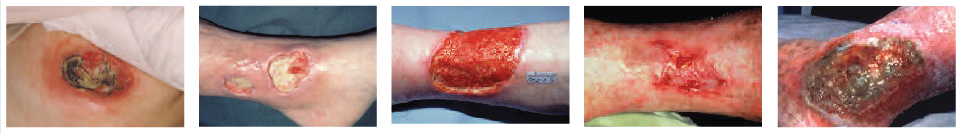 NB: Infected Wounds: * ‘2 week Rule Review’ - at 2 weeks have signs of infection gone? If Yes: Return to non-antimicrobial Dressing.
If No: Continue antimicrobial Dressing for 2 weeks or consider alternative formulary dressing Debridement Option: Debrisoft® Debridement Pad /UCS clothContact: tissueviabilitynurses@ncic.nhs.ukAlgivonActiform Cool Activon Tulle Duoderm Extra ThinPolymemFlaminal ForteTegaderm FoamTegaderm Foam AdhesiveTegaderm Silicone Foam/Bordered Algivon Actiform Cool Activon Tulle Polymem  Duoderm Extra ThinUrgoclean AGCytasanTegaderm FoamTegaderm Foam AdhesiveTegaderm Silicone Foam/BorderedActivon TulleUrgotulCytasanPolymemDuoderm Extra ThinNA UltraUrgotulTelfa ClearTegaderm FoamTegaderm Foam AdhesiveTegaderm Silicone Foam/BorderedUrgotul  PolymemNA UltraMepitel OneTegaderm FoamTegaderm Foam AdhesiveTegaderm Silicone Foam/BorderedAlgivonProntosan Gel X FlaminalForteActisorb Silver 220, Activon TulleUrgoclean AGCytasanTegaderm FoamTegaderm Foam AdhesiveTegaderm Silicone Foam/BorderedCosmoporeE  Telfa ClearLeukomed T Plus (surgical)Tegaderm Absorbent(skin Tears)365 FilmAlgivonPolymemFlaminal ForteTegaderm FoamTegaderm Foam AdhesiveTegaderm Silicone Foam/BorderedAlgivonPolymem Urgoclean AGCytasanTegaderm FoamTegaderm Foam AdhesiveTegaderm Silicone Foam/BorderedAlgivonPolymem CytasanTegaderm FoamTegaderm Foam AdhesiveTegaderm Silicone Foam/BorderedPolymem Mepitel OneTegaderm Foam Tegaderm Foam AdhesiveTegaderm Silicone Foam/BorderedActicoat Flex 3 AlgivonActivon TulleSilvercelUrgoclean AGCytasanTegaderm FoamTegaderm Foam AdhesiveTegaderm Silicone Foam/BorderedEclypseAlgivonFlaminal ForteTegaderm Foam Tegaderm Foam AdhesiveTegaderm Silicone Foam/BorderedEclypseZetuvit E/PlusAlgivonCytasanTegaderm Foam Tegaderm Foam AdhesiveTegaderm Silicone Foam/BorderedEclypseZetuvit E/Plus CytasanTegaderm FoamTegaderm Foam AdhesiveTegaderm Silicone Foam/BorderedEclypseZetuvit E/ PlusPolymemTegaderm FoamTegaderm Foam AdhesiveTegaderm Silicone Foam/BorderedEclypse SilvercelActicoat Flex 3 AlgivonCytasanTegaderm FoamTegaderm Foam AdhesiveEclypseZetuvit E/PlusRetention BandagesMollelast / Actiwrap (finger & Toe) K-Band K-LitePaddingFlexiban (to use with Actico) Profore #1, (Cellona-Lymphoedema)Tubular BandageComfi-fast, Comfi-fast Garments. ComfigripFull Compression Bandages – Short StretchActicoMulti-layer Compression BandagesCoban 2, Coban 2 LiteCompression Hosiery ApplicatorActiglideWaterproof dressing protectionLimbo, SealtightDressing PacksPolyfield Patient Pack, DressitSkin ProtectionCavilon Cream, Cavilon no-sting barrier Film, Proshield Plus Skin  ProtectantCompression HosieryJobst Elvarex Custom Fit, Jobst Elvarex Soft Custom Fit, Sigvaris Optiform Hold Custom Fit, Sigvaris Optiform Flex Custom Fit, Haddenham (Veni, Star Cotton, microfine Toe caps)Juzo Soft, Medi, Mediven plus, Mediven Elegance, Jobst for Men, Ambition and Explore, Juzo, BSNProtease Modulator  Leg Wraps & LinersUrgostart PlusHaddenham Easywrap Strong & Light, Jobst, BSN, Farrow wrap (Classic, lite, strong, 4000) Jobst Farrow Hybrid liner, Sigvaris Transition liner, Sigvaris Complete Liner, Juzo adjustable